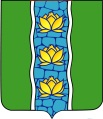 АДМИНИСТРАЦИЯ КУВШИНОВСКОГО РАЙОНАПОСТАНОВЛЕНИЕ20.03.2019 г.                                      г. Кувшиново                                                   № 131Об утверждении Порядка инвентаризациидворовых территорий, общественных территорий,уровня благоустройства индивидуальных жилыхдомов и земельных участков, предоставленных дляих размещения, на территории муниципального образования городское поселение«Город Кувшиново»	В соответствии с постановлением Правительства Российской Федерации                от 10.02.2017 № 169 «Об утверждении Правил предоставления и распределения субсидий из федерального бюджета бюджетам субъектов Российской Федерации на поддержку государственных программ субъектов Российской Федерации и муниципальных программ формирования современной городской среды» и Соглашением о передаче муниципальному образованию «Кувшиновский район» отдельных полномочий по решению вопросов местного значения муниципального учреждения администрации муниципального образования городского поселения «Город Кувшиново» от 28.12.2018,ПОСТАНОВЛЯЮ:1. Утвердить Порядок инвентаризации дворовых территорий, общественных территорий, уровня благоустройства индивидуальных жилых домов и земельных участков, предоставленных для их размещения, на территории муниципального образования городское поселение «Город Кувшиново» (Приложение 1).2. Утвердить состав комиссии по проведению инвентаризации дворовых территорий, общественных территорий, уровня благоустройства индивидуальных жилых домов и земельных участков, предоставленных для их размещения, на территории муниципального образования городское поселение «Город Кувшиново» (Приложение 2).3. Контроль за исполнением настоящего постановления возложить на первого заместителя главы администрации Кувшиновского района А.С.Никифорову.4. Настоящее постановление вступает в силу с момента его подписания и подлежит  размещению на официальном сайте администрации Кувшиновского района в сети «Интернет».Глава администрации Кувшиновского района                                                М.С. АваевПриложение 1к постановлениюадминистрацииКувшиновского районаот 20.03.2019 № 131Порядок инвентаризации дворовых территорий, общественных территорий, уровня благоустройства индивидуальных жилых домов и земельных участков, предоставленных для их размещения, на территории городского поселения «Город Кувшиново»1. Общие положения1.1. Настоящий Порядок инвентаризации дворовых территорий, общественных территорий, уровня благоустройства индивидуальных жилых домов и земельных участков, предоставленных для их размещения, на территории муниципального образования городское поселение «Город Кувшиново» (далее – Порядок) разработан в соответствии с постановлением Правительства Российской Федерации                           от 10.02.2017 № 169 «Об утверждении Правил предоставления и распределения субсидий из федерального бюджета бюджетам субъектов Российской Федерации на поддержку государственных программ субъектов Российской Федерации и муниципальных программ формирования современной городской среды» и устанавливает требования к проведению инвентаризации дворовых территорий, общественных территорий, уровня благоустройства индивидуальных жилых домов и земельных участков, предоставленных для их размещения                                      (далее – инвентаризация).1.2. Основными целями инвентаризации является оценка текущего состояния сферы благоустройства в городском поселении «Город Кувшиново» (далее – городское поселение), в том числе формирования перечня дворовых и общественных территорий, уровня благоустройства индивидуальных жилых домов и земельных участков, предоставленных для их размещения, оценки их состояния, выявление территорий, требующих благоустройства, составление Паспортов благоустройства территории.1.3. Для целей настоящего Порядка под дворовой территорией понимается территория, прилегающая к жилому зданию и находящаяся в общем пользовании проживающих в нем лиц, ограниченная по периметру жилыми зданиями, строениями, сооружениями или ограждениями. На дворовой территории в интересах лиц, проживающих в жилом здании, к которому она прилегает, размещаются детские площадки, места для отдыха, сушки белья, парковки автомобилей, зеленые насаждения и иные объекты благоустройства и общественного пользования.1.4. Для целей настоящего Порядка под общественными территориями понимаются участки, иные части территории муниципального образования, предназначенные преимущественно для размещения и обеспечения функционирования объектов массового посещения, в том числе объектов культуры, образования, обслуживания, торговли, досуга, спорта, туризма, здравоохранения, религиозных организаций, а также объектов административного, делового назначения, соответствующего функционального назначения (площадей, улиц, пешеходных зон, парков, иных территорий).1.5. В ходе инвентаризации определяется физическое состояние территорий и необходимость их благоустройства.2. Порядок проведения инвентаризации2.1. Инвентаризация проводится в соответствии с Графиком инвентаризации дворовых территорий, общественных территорий, уровня благоустройства индивидуальных жилых домов и земельных участков, предоставленных для их размещения, на территории муниципального образования городское поселение «Город Кувшиново» (далее – График).2.2. График не позднее 7 рабочих дней со дня его утверждения размещается на официальном сайте муниципального образования, в районной общественно-политической газете «Знамя» и доводится до управляющих организаций, товариществ собственников жилья, иных специализированных потребительский кооперативов (далее – управляющие организации).2.3. Информация о датах проведения инвентаризации территорий размещается на информационных досках многоквартирных жилых домов (далее – МКД), местах общего пользования в районах индивидуальной застройки не менее чем за 5 рабочих дней до даты инвентаризации.2.4. Инвентаризация осуществляется комиссией по проведению инвентаризации дворовых территорий, общественных территорий, уровня благоустройства индивидуальных жилых домов и земельных участков, предоставленных для их размещения, на территории муниципального образования городское поселение «Город Кувшиново» (далее – Комиссия).Для участия в инвентаризации с учетом вида инвентаризуемой территории приглашаются:1) представители собственников помещений в МКД, уполномоченные на участие в работе Комиссии решением общего собрания собственников помещений МКД;2) представители управляющих организаций, осуществляющих управление МКД, территории которых подлежат инвентаризации;3) лица и (или) представители лиц, в чьем ведении на правах собственности, пользования, аренды и т.п. находятся территории;4) представители территориального общественного самоуправления (далее – ТОС) и уличных комитетов;5) представители иных заинтересованных организаций.При непосредственном способе управления МКД ответственность за организацию инвентаризации, составление и актуализацию Паспортов благоустройства территории (далее – Паспорт территории), оформленных по форме в соответствии с приложением 1 к настоящему Порядку, несет городское поселение.2.5. Инвентаризация проводится путем натурального осмотра территорий и расположенных на ней объектов.2.6. До начала проведения инвентаризации рекомендуется предварительное заполнение Паспортов территорий:1) по дворовым территориям, оформленных по форме в соответствии с приложением 1 к настоящему Порядку, - управляющими организациями, ответственными лицами при непосредственном управлении МКД;2) по общественным территориям, оформленных по форме в соответствии с приложением 2 к настоящему Порядку, - городское поселение;3) по территориям индивидуальной жилой застройки, оформленных по форме в соответствии с приложением 3 к настоящему Порядку, - представителями ТОС и уличных комитетов.2.7. Паспорта территорий формируются с учетом следующих особенностей:1) не допускается пересечение границ территорий, указанных в Паспортах территорий;2) не допускается установление границ территорий, указанных в Паспортах территорий, приводящее к образованию неучтенных объектов;3) инвентаризация дворовой территории, прилегающей к двум и более МКД, оформляется единым Паспортом территории с указанием перечня прилегающих МКД;4) в случае примыкания внутриквартального проезда к дворовой территории необходимо включать данный внутриквартальный проезд в состав Паспорта территории, разрабатываемого на дворовую территорию.2.8. Копия Паспорта территории передается в управляющие организации. Остальным заинтересованным лицам копия Паспорта территории выдается по письменному запросу.2.9. Последующая актуализация Паспортов территории проводится не реже одного раза в 5 лет со дня проведения первичной (предыдущей) инвентаризации.2.10. Управляющие организации обязаны не позднее 30 календарных дней со дня изменения состояния территории обратиться в Комиссию с заявлением о включении в График на текущий год.2.11. Городское поселение при непосредственном управлении МКД при изменении состояния дворовой территории по итогам реализации мероприятий по благоустройству дворовой территории в рамках программ и мероприятий, финансируемых с привлечением бюджетов различных уровней, обязано включить данные дворовые территории в График текущего года.2.12. Благоустройство индивидуальных жилых домов и земельных участков, предоставленных для их размещения, осуществляется в соответствии с утвержденным Сводом правил по содержанию и благоустройству территории городского поселения «Город Кувшиново» на основании Паспортов территории.2.13. Результаты инвентаризации заносятся в систему ГИС ЖКХ в Модуль «Формирование комфортной городской среды».Приложение 1к Порядку инвентаризации дворовыхтерриторий, общественных территорий,уровня благоустройства индивидуальныхжилых домов и земельных участков,предоставленных для их размещения,на территории муниципального образованиягородское поселение «Город Кувшиново»ПАСПОРТблагоустройства дворовой территориипо состоянию на ______________________1. Общие сведения о дворовой территории<*> При образовании дворовой территории земельными участками нескольких МКД в пунктах 1.1 и 1.2 указываются данные для каждого МКД.<**> Благоустроенной считается дворовая территория, обеспеченная твердым покрытием, позволяющим комфортное передвижение по основным пешеходным коммуникациям в любое время года и в любую погоду, освещением, игровым оборудованием для детей возрастом до пяти лет и набором необходимой мебели, озеленением, оборудованными площадками для сбора отходов и (или) урнами.2. Характеристика благоустройства дворовой территорииПриложение:Схема земельного участка дворовой территории с указанием ее размеров и границ, размещением объектов благоустройства на _____ л.Дата проведения инвентаризации: «___» ______________ 20__ г.Ф.И.О., должности и подписи членов инвентаризационной комиссии:_________________________     __________________     /     _______________/     (организация, должность)               (подпись)                               (Ф.И.О.)_________________________     __________________     /     _______________/     (организация, должность)               (подпись)                               (Ф.И.О.)_________________________     __________________     /     _______________/     (организация, должность)               (подпись)                               (Ф.И.О.)_________________________     __________________     /     _______________/     (организация, должность)               (подпись)                               (Ф.И.О.)Приложение 2к Порядку инвентаризации дворовыхтерриторий, общественных территорий,уровня благоустройства индивидуальныхжилых домов и земельных участков,предоставленных для их размещения,на территории муниципального образованиягородское поселение «Город Кувшиново»ПАСПОРТблагоустройства общественной территориипо состоянию на ________________________1. Общие сведения об общественной территории<*> Парк, сквер, центральная улица, площадь, набережная и т.д.<**> Благоустроенной считается общественная территория, обеспеченная твердым покрытием, позволяющим комфортное передвижение по основным пешеходным коммуникациям в любое время года и в любую погоду, освещением, игровым оборудованием для детей возрастом до пяти лет и набором необходимой мебели, озеленением, оборудованными площадками для сбора отходов и (или) урнами.<***> Под удобным пешеходным доступом понимается возможность для пользователя площадки дойти до нее по оборудованному твердым покрытием и освещенному маршруту в течение не более чем пяти минут.2. Характеристика благоустройства общественной территорииПриложение:Схема земельного участка общественной территории с указанием ее размеров и границ, размещением объектов благоустройства на _____ л.Дата проведения инвентаризации: «___» ______________ 20__ г.Ф.И.О., должности и подписи членов инвентаризационной комиссии:_________________________     __________________     /     _______________/     (организация, должность)               (подпись)                               (Ф.И.О.)_________________________     __________________     /     _______________/     (организация, должность)               (подпись)                               (Ф.И.О.)_________________________     __________________     /     _______________/     (организация, должность)               (подпись)                               (Ф.И.О.)_________________________     __________________     /     _______________/     (организация, должность)               (подпись)                               (Ф.И.О.)Приложение 3к Порядку инвентаризации дворовыхтерриторий, общественных территорий,уровня благоустройства индивидуальныхжилых домов и земельных участков,предоставленных для их размещения,на территории муниципального образованиягородское поселение «Город Кувшиново»ПАСПОРТуровня благоустройства индивидуальных жилых домови земельных участков, предоставленных для их размещения,по состоянию на ______________________1. Общие сведения об индивидуальных жилых домах и земельных участках, предоставленных для их размещения<*> Благоустроенной считается территория, обеспеченная твердым покрытием, позволяющим комфортное передвижение по основным пешеходным коммуникациям в любое время года и в любую погоду, освещением.2. Характеристика благоустройства Приложение:Схема земельного участка территории с указанием ее размеров и границ, размещением объектов благоустройства на _____ л.Дата проведения инвентаризации: «___» ______________ 20__ г.Ф.И.О., должности и подписи членов инвентаризационной комиссии:_________________________     __________________     /     _______________/     (организация, должность)               (подпись)                               (Ф.И.О.)_________________________     __________________     /     _______________/     (организация, должность)               (подпись)                               (Ф.И.О.)_________________________     __________________     /     _______________/     (организация, должность)               (подпись)                               (Ф.И.О.)_________________________     __________________     /     _______________/     (организация, должность)               (подпись)                               (Ф.И.О.)Приложение 2к постановлениюадминистрацииКувшиновского районаот 20.03.2019 № 131Составкомиссии по проведению инвентаризации дворовых территорий, общественных территорий, уровня благоустройства индивидуальных жилых домов и земельных участков, предоставленных для их размещения, на территории муниципального образования городское поселение «Город Кувшиново»№ п/пНаименование показателяЗначение показателя1.1Адрес многоквартирного жилого дома (далее – МКД) <*>1.2Кадастровый номер земельного участка (дворовой территории) <*>1.3Численность населения, проживающего в пределах дворовой территории, чел.1.4Общая площадь дворовой территории, кв.м1.5Оценка уровня благоустроенности дворовой территории (благоустроенная/неблагоустроенная) <**>№ п/пНаименование показателяЕд. изм.Значение показателяПримечание123452.1Требует ремонта дорожное покрытиеда/нет2.2Наличие парковочных местда/нет2.3Наличие достаточного освещенияда/нет2.4Наличие площадок (детских, спортивных, игровых, для отдыха и т.д.)2.4- количествоед.2.4- площадькв.м2.5Наличие оборудованной контейнерной площадки (выделенная)ед.2.6Достаточность озеленения (газоны, кустарники, деревья, цветочное оформление)да/нет2.7Характеристика освещения:2.7- количествоед.2.7- достаточностьда/нет2.8Наличие приспособлений для маломобильных групп населения (опорных поручней, специального оборудования на детских и спортивных площадках, спусков, пандусов для обеспечения беспрепятственного перемещения)да/нет№ п/пНаименование показателяЗначение показателя1.1Вид общественной территории <*>1.2Адрес местонахождения общественной территории1.3Кадастровый номер земельного участка (общественной территории)1.4Здания, строения, сооружения, объекты жилищного фонда, расположенные в пределах общественной территории1.5Общая площадь общественной территории, кв.м1.6Оценка уровня благоустроенности общественной территории (благоустроенная/неблагоустроенная) <**>1.7Численность населения, имеющего удобный пешеходный доступ к основным площадкам общественной территории, чел. <***>№ п/пНаименование показателяЕд. изм.Значение показателяПримечание123452.1Требует ремонта дорожное покрытие проезжих частейда/нет2.2Требует ремонта дорожное покрытие пешеходных дорожек, тротуаровда/нет2.3Наличие достаточного освещения общественной территориида/нет2.4Наличие площадок (детских, спортивных, для отдыха и т.д.)2.4- количествоед.2.4- площадькв.м2.5Наличие оборудованной контейнерной площадки (выделенная) и (или) урнед.2.6Достаточность озеленения (газоны, кустарники, деревья, цветочное оформление)да/нет2.7Наличие достаточного количества малых архитектурных формда/нет2.8Необходимо установить:- игровое оборудованиеед.- спортивное оборудованиеед.- светильникиед.- скамьиед.- урныед.- другоеед.2.9Характеристика освещения:2.9- количествоед.2.9- достаточностьда/нет2.10Наличие приспособлений для маломобильных групп населения (опорных поручней, специального оборудования на детских и спортивных площадках; спусков, пандусов для обеспечения беспрепятственного перемещения)да/нет№ п/пНаименование показателяЗначение показателя1.1Адрес местонахождения индивидуального жилого дома и земельного участка, предоставленного для его размещения (далее – территория)1.2Кадастровый номер земельного участка 1.3Численность населения, проживающего в пределах территории, чел.1.4Общая площадь территории, кв.м1.5Оценка уровня благоустроенности территории (благоустроенная/неблагоустроенная) <*>1.6Соответствие внешнего вида ИЖС правилам благоустройства№ п/пНаименование показателяЕд. изм.Значение показателяПримечание123452.1Требует ремонта дорожное покрытие проезжих частейда/нет2.2Требует ремонта дорожное покрытие пешеходных дорожек, тротуаровда/нет2.3Наличие достаточного освещения территорийда/нет2.4Достаточность озеленения (газоны, кустарники, деревья, цветочное оформление)да/нетПредседатель комиссии:Никифорова Анна Сергеевна- первый заместитель главы администрации Кувшиновского района;Заместитель председателя комиссии:Дмитриев Олег Николаевич- заместитель руководителя отдела строительства и жилищно-коммунального хозяйства администрации Кувшиновского района;Секретарь комиссии:Баранова Мария Александровна- ведущий специалист-инспектор отдела строительства и жилищно-коммунального хозяйства администрации Кувшиновского района;Члены комиссии:Боброва Светлана Васильевна- глава городского поселения «Город Кувшиново» (по согласованию);Дыдин Алексей Владимирович- ведущий специалист-инспектор отдела строительства и жилищно-коммунального хозяйства администрации Кувшиновского района;Данченко Ольга Николаевна- генеральный директор ООО УК «Универсал» (по согласованию);Ерегин Сергей Юрьевич- генеральный директор ООО УК «Дом-Управ» (по согласованию);Самсонов Максим Сергеевич- директор МУП «Кувшиновский жилфонд» (по согласованию).